Vista channelkids.comPara más material gratis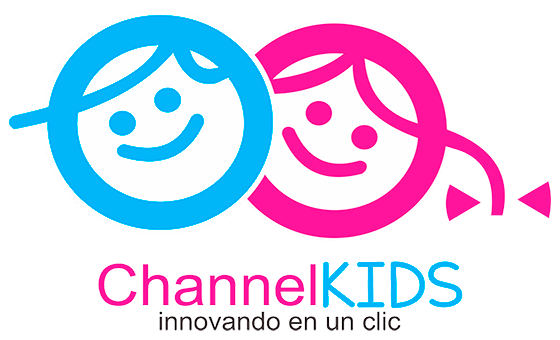 MATERIAEspañolGRADO3°SEMANA14ACTIVIDADESACTIVIDADESACTIVIDADESACTIVIDADESACTIVIDADESACTIVIDADESRecursos literarios: símil y onomatopeya.  Páginas 56 a la 59.En grupo analizar los recursos literarios: símil y onomatopeya. Identificar estos recursos en algunos poemas, canciones o adivinanzas.Integrar a su diccionario los conceptos de: literal, literario, símil, onomatopeya, aliteración, así como otros recursos utilizados en la poesía.Organizados en grupo, anotar en un pliego de papel las características que pudieron identificar en la obra del autor seleccionado. Escribir su nombre y los títulos de los poemas. Pegar el papel a la vista de todos.Realizar una definición de las comparaciones poéticas o símiles, onomatopeyas y aliteraciones. Escribir dos o tres ejemplos de cada una.Describe con sentido figurado a una persona.  Página 60.Pensar en una persona a describir, en sus características, en lo que hace y lo que les hace sentir bien.  Anoten sus ideas y traten de expresarlas a través de comparaciones y onomatopeyas.Otro autor, otros poemas.  Página 61.Previamente seleccionar poemas de otro autor que escriba sobre temas diferentes a los ya estudiados. En equipos, los alumnos leen los poemas, buscan datos biográficos del autor, identifican los temas que trata el autor en su obra poética, descubren la rima, las comparaciones y el tipo de lenguaje que utiliza.Pedir que escriban en un pliego de papel las características de estos poemas y lo peguen a la vista de todos.Comparen los poemas de este autor con los de otro, leídos anteriormente.Tarjetas con poemas. Página 62Elegir a una persona a la cual le quieren decir sus emociones. Localizar un poema que describa lo que se siente o inventar dicho poema.Escribir en el cuaderno los sentimientos y emociones que esa persona provoca en ti.Hacer un borrador en el cuaderno y posteriormente pasarlo en limpio en una tarjeta.Producto final. Página 62.Escribir la versión final del poema e ilustrarlo.Ensayar el poema varias veces.Hacer énfasis en la entonación y el ritmo en la lectura del poema.Hacer una presentación formal del poema.Invitar a varias personas a escuchar los poemas.Recursos literarios: símil y onomatopeya.  Páginas 56 a la 59.En grupo analizar los recursos literarios: símil y onomatopeya. Identificar estos recursos en algunos poemas, canciones o adivinanzas.Integrar a su diccionario los conceptos de: literal, literario, símil, onomatopeya, aliteración, así como otros recursos utilizados en la poesía.Organizados en grupo, anotar en un pliego de papel las características que pudieron identificar en la obra del autor seleccionado. Escribir su nombre y los títulos de los poemas. Pegar el papel a la vista de todos.Realizar una definición de las comparaciones poéticas o símiles, onomatopeyas y aliteraciones. Escribir dos o tres ejemplos de cada una.Describe con sentido figurado a una persona.  Página 60.Pensar en una persona a describir, en sus características, en lo que hace y lo que les hace sentir bien.  Anoten sus ideas y traten de expresarlas a través de comparaciones y onomatopeyas.Otro autor, otros poemas.  Página 61.Previamente seleccionar poemas de otro autor que escriba sobre temas diferentes a los ya estudiados. En equipos, los alumnos leen los poemas, buscan datos biográficos del autor, identifican los temas que trata el autor en su obra poética, descubren la rima, las comparaciones y el tipo de lenguaje que utiliza.Pedir que escriban en un pliego de papel las características de estos poemas y lo peguen a la vista de todos.Comparen los poemas de este autor con los de otro, leídos anteriormente.Tarjetas con poemas. Página 62Elegir a una persona a la cual le quieren decir sus emociones. Localizar un poema que describa lo que se siente o inventar dicho poema.Escribir en el cuaderno los sentimientos y emociones que esa persona provoca en ti.Hacer un borrador en el cuaderno y posteriormente pasarlo en limpio en una tarjeta.Producto final. Página 62.Escribir la versión final del poema e ilustrarlo.Ensayar el poema varias veces.Hacer énfasis en la entonación y el ritmo en la lectura del poema.Hacer una presentación formal del poema.Invitar a varias personas a escuchar los poemas.Recursos literarios: símil y onomatopeya.  Páginas 56 a la 59.En grupo analizar los recursos literarios: símil y onomatopeya. Identificar estos recursos en algunos poemas, canciones o adivinanzas.Integrar a su diccionario los conceptos de: literal, literario, símil, onomatopeya, aliteración, así como otros recursos utilizados en la poesía.Organizados en grupo, anotar en un pliego de papel las características que pudieron identificar en la obra del autor seleccionado. Escribir su nombre y los títulos de los poemas. Pegar el papel a la vista de todos.Realizar una definición de las comparaciones poéticas o símiles, onomatopeyas y aliteraciones. Escribir dos o tres ejemplos de cada una.Describe con sentido figurado a una persona.  Página 60.Pensar en una persona a describir, en sus características, en lo que hace y lo que les hace sentir bien.  Anoten sus ideas y traten de expresarlas a través de comparaciones y onomatopeyas.Otro autor, otros poemas.  Página 61.Previamente seleccionar poemas de otro autor que escriba sobre temas diferentes a los ya estudiados. En equipos, los alumnos leen los poemas, buscan datos biográficos del autor, identifican los temas que trata el autor en su obra poética, descubren la rima, las comparaciones y el tipo de lenguaje que utiliza.Pedir que escriban en un pliego de papel las características de estos poemas y lo peguen a la vista de todos.Comparen los poemas de este autor con los de otro, leídos anteriormente.Tarjetas con poemas. Página 62Elegir a una persona a la cual le quieren decir sus emociones. Localizar un poema que describa lo que se siente o inventar dicho poema.Escribir en el cuaderno los sentimientos y emociones que esa persona provoca en ti.Hacer un borrador en el cuaderno y posteriormente pasarlo en limpio en una tarjeta.Producto final. Página 62.Escribir la versión final del poema e ilustrarlo.Ensayar el poema varias veces.Hacer énfasis en la entonación y el ritmo en la lectura del poema.Hacer una presentación formal del poema.Invitar a varias personas a escuchar los poemas.Recursos literarios: símil y onomatopeya.  Páginas 56 a la 59.En grupo analizar los recursos literarios: símil y onomatopeya. Identificar estos recursos en algunos poemas, canciones o adivinanzas.Integrar a su diccionario los conceptos de: literal, literario, símil, onomatopeya, aliteración, así como otros recursos utilizados en la poesía.Organizados en grupo, anotar en un pliego de papel las características que pudieron identificar en la obra del autor seleccionado. Escribir su nombre y los títulos de los poemas. Pegar el papel a la vista de todos.Realizar una definición de las comparaciones poéticas o símiles, onomatopeyas y aliteraciones. Escribir dos o tres ejemplos de cada una.Describe con sentido figurado a una persona.  Página 60.Pensar en una persona a describir, en sus características, en lo que hace y lo que les hace sentir bien.  Anoten sus ideas y traten de expresarlas a través de comparaciones y onomatopeyas.Otro autor, otros poemas.  Página 61.Previamente seleccionar poemas de otro autor que escriba sobre temas diferentes a los ya estudiados. En equipos, los alumnos leen los poemas, buscan datos biográficos del autor, identifican los temas que trata el autor en su obra poética, descubren la rima, las comparaciones y el tipo de lenguaje que utiliza.Pedir que escriban en un pliego de papel las características de estos poemas y lo peguen a la vista de todos.Comparen los poemas de este autor con los de otro, leídos anteriormente.Tarjetas con poemas. Página 62Elegir a una persona a la cual le quieren decir sus emociones. Localizar un poema que describa lo que se siente o inventar dicho poema.Escribir en el cuaderno los sentimientos y emociones que esa persona provoca en ti.Hacer un borrador en el cuaderno y posteriormente pasarlo en limpio en una tarjeta.Producto final. Página 62.Escribir la versión final del poema e ilustrarlo.Ensayar el poema varias veces.Hacer énfasis en la entonación y el ritmo en la lectura del poema.Hacer una presentación formal del poema.Invitar a varias personas a escuchar los poemas.Recursos literarios: símil y onomatopeya.  Páginas 56 a la 59.En grupo analizar los recursos literarios: símil y onomatopeya. Identificar estos recursos en algunos poemas, canciones o adivinanzas.Integrar a su diccionario los conceptos de: literal, literario, símil, onomatopeya, aliteración, así como otros recursos utilizados en la poesía.Organizados en grupo, anotar en un pliego de papel las características que pudieron identificar en la obra del autor seleccionado. Escribir su nombre y los títulos de los poemas. Pegar el papel a la vista de todos.Realizar una definición de las comparaciones poéticas o símiles, onomatopeyas y aliteraciones. Escribir dos o tres ejemplos de cada una.Describe con sentido figurado a una persona.  Página 60.Pensar en una persona a describir, en sus características, en lo que hace y lo que les hace sentir bien.  Anoten sus ideas y traten de expresarlas a través de comparaciones y onomatopeyas.Otro autor, otros poemas.  Página 61.Previamente seleccionar poemas de otro autor que escriba sobre temas diferentes a los ya estudiados. En equipos, los alumnos leen los poemas, buscan datos biográficos del autor, identifican los temas que trata el autor en su obra poética, descubren la rima, las comparaciones y el tipo de lenguaje que utiliza.Pedir que escriban en un pliego de papel las características de estos poemas y lo peguen a la vista de todos.Comparen los poemas de este autor con los de otro, leídos anteriormente.Tarjetas con poemas. Página 62Elegir a una persona a la cual le quieren decir sus emociones. Localizar un poema que describa lo que se siente o inventar dicho poema.Escribir en el cuaderno los sentimientos y emociones que esa persona provoca en ti.Hacer un borrador en el cuaderno y posteriormente pasarlo en limpio en una tarjeta.Producto final. Página 62.Escribir la versión final del poema e ilustrarlo.Ensayar el poema varias veces.Hacer énfasis en la entonación y el ritmo en la lectura del poema.Hacer una presentación formal del poema.Invitar a varias personas a escuchar los poemas.Recursos literarios: símil y onomatopeya.  Páginas 56 a la 59.En grupo analizar los recursos literarios: símil y onomatopeya. Identificar estos recursos en algunos poemas, canciones o adivinanzas.Integrar a su diccionario los conceptos de: literal, literario, símil, onomatopeya, aliteración, así como otros recursos utilizados en la poesía.Organizados en grupo, anotar en un pliego de papel las características que pudieron identificar en la obra del autor seleccionado. Escribir su nombre y los títulos de los poemas. Pegar el papel a la vista de todos.Realizar una definición de las comparaciones poéticas o símiles, onomatopeyas y aliteraciones. Escribir dos o tres ejemplos de cada una.Describe con sentido figurado a una persona.  Página 60.Pensar en una persona a describir, en sus características, en lo que hace y lo que les hace sentir bien.  Anoten sus ideas y traten de expresarlas a través de comparaciones y onomatopeyas.Otro autor, otros poemas.  Página 61.Previamente seleccionar poemas de otro autor que escriba sobre temas diferentes a los ya estudiados. En equipos, los alumnos leen los poemas, buscan datos biográficos del autor, identifican los temas que trata el autor en su obra poética, descubren la rima, las comparaciones y el tipo de lenguaje que utiliza.Pedir que escriban en un pliego de papel las características de estos poemas y lo peguen a la vista de todos.Comparen los poemas de este autor con los de otro, leídos anteriormente.Tarjetas con poemas. Página 62Elegir a una persona a la cual le quieren decir sus emociones. Localizar un poema que describa lo que se siente o inventar dicho poema.Escribir en el cuaderno los sentimientos y emociones que esa persona provoca en ti.Hacer un borrador en el cuaderno y posteriormente pasarlo en limpio en una tarjeta.Producto final. Página 62.Escribir la versión final del poema e ilustrarlo.Ensayar el poema varias veces.Hacer énfasis en la entonación y el ritmo en la lectura del poema.Hacer una presentación formal del poema.Invitar a varias personas a escuchar los poemas.MATERIAMatemáticasGRADO 3°SEMANA14SECUENCIA DE ACTIVIDADESSECUENCIA DE ACTIVIDADESSECUENCIA DE ACTIVIDADESSECUENCIA DE ACTIVIDADESSECUENCIA DE ACTIVIDADESSECUENCIA DE ACTIVIDADESLlevar al salón objetos comparables en longitud, por ejemplo: cuchara, tenedor, vaso, borrador, lápiz, pluma, sacapunta, etc. Pasar al frente a varios alumnos para que hagan comparaciones entre los objetos.Solicitar que  acomoden sus lápices y el resto del grupo haga comparaciones con ellos: ¿cuál es de mayor longitud?, ¿cuál es el de menor  longitud?, ¿cuáles son iguales?, ¿cuánto medirá el más grande?, etc.Utilizar la regla para verificar las longitudes, hacer esta misma actividad en equipo pero con colores. Deben estimar la longitud y posteriormente dar la longitud exacta.Buscar objetos con diversas longitudes: entre 12 y 15 cm., 8 y 12 cm.Formar equipos para realizar las actividades propuestas por el desafío#25, en donde se pretende que los alumnos utilicen la observación para mencionar la longitud exacta de algunos objetos. Libro de desafíos páginas 57-58.Llevar al salón objetos comparables en longitud, por ejemplo: cuchara, tenedor, vaso, borrador, lápiz, pluma, sacapunta, etc. Pasar al frente a varios alumnos para que hagan comparaciones entre los objetos.Solicitar que  acomoden sus lápices y el resto del grupo haga comparaciones con ellos: ¿cuál es de mayor longitud?, ¿cuál es el de menor  longitud?, ¿cuáles son iguales?, ¿cuánto medirá el más grande?, etc.Utilizar la regla para verificar las longitudes, hacer esta misma actividad en equipo pero con colores. Deben estimar la longitud y posteriormente dar la longitud exacta.Buscar objetos con diversas longitudes: entre 12 y 15 cm., 8 y 12 cm.Formar equipos para realizar las actividades propuestas por el desafío#25, en donde se pretende que los alumnos utilicen la observación para mencionar la longitud exacta de algunos objetos. Libro de desafíos páginas 57-58.Llevar al salón objetos comparables en longitud, por ejemplo: cuchara, tenedor, vaso, borrador, lápiz, pluma, sacapunta, etc. Pasar al frente a varios alumnos para que hagan comparaciones entre los objetos.Solicitar que  acomoden sus lápices y el resto del grupo haga comparaciones con ellos: ¿cuál es de mayor longitud?, ¿cuál es el de menor  longitud?, ¿cuáles son iguales?, ¿cuánto medirá el más grande?, etc.Utilizar la regla para verificar las longitudes, hacer esta misma actividad en equipo pero con colores. Deben estimar la longitud y posteriormente dar la longitud exacta.Buscar objetos con diversas longitudes: entre 12 y 15 cm., 8 y 12 cm.Formar equipos para realizar las actividades propuestas por el desafío#25, en donde se pretende que los alumnos utilicen la observación para mencionar la longitud exacta de algunos objetos. Libro de desafíos páginas 57-58.Llevar al salón objetos comparables en longitud, por ejemplo: cuchara, tenedor, vaso, borrador, lápiz, pluma, sacapunta, etc. Pasar al frente a varios alumnos para que hagan comparaciones entre los objetos.Solicitar que  acomoden sus lápices y el resto del grupo haga comparaciones con ellos: ¿cuál es de mayor longitud?, ¿cuál es el de menor  longitud?, ¿cuáles son iguales?, ¿cuánto medirá el más grande?, etc.Utilizar la regla para verificar las longitudes, hacer esta misma actividad en equipo pero con colores. Deben estimar la longitud y posteriormente dar la longitud exacta.Buscar objetos con diversas longitudes: entre 12 y 15 cm., 8 y 12 cm.Formar equipos para realizar las actividades propuestas por el desafío#25, en donde se pretende que los alumnos utilicen la observación para mencionar la longitud exacta de algunos objetos. Libro de desafíos páginas 57-58.Llevar al salón objetos comparables en longitud, por ejemplo: cuchara, tenedor, vaso, borrador, lápiz, pluma, sacapunta, etc. Pasar al frente a varios alumnos para que hagan comparaciones entre los objetos.Solicitar que  acomoden sus lápices y el resto del grupo haga comparaciones con ellos: ¿cuál es de mayor longitud?, ¿cuál es el de menor  longitud?, ¿cuáles son iguales?, ¿cuánto medirá el más grande?, etc.Utilizar la regla para verificar las longitudes, hacer esta misma actividad en equipo pero con colores. Deben estimar la longitud y posteriormente dar la longitud exacta.Buscar objetos con diversas longitudes: entre 12 y 15 cm., 8 y 12 cm.Formar equipos para realizar las actividades propuestas por el desafío#25, en donde se pretende que los alumnos utilicen la observación para mencionar la longitud exacta de algunos objetos. Libro de desafíos páginas 57-58.Llevar al salón objetos comparables en longitud, por ejemplo: cuchara, tenedor, vaso, borrador, lápiz, pluma, sacapunta, etc. Pasar al frente a varios alumnos para que hagan comparaciones entre los objetos.Solicitar que  acomoden sus lápices y el resto del grupo haga comparaciones con ellos: ¿cuál es de mayor longitud?, ¿cuál es el de menor  longitud?, ¿cuáles son iguales?, ¿cuánto medirá el más grande?, etc.Utilizar la regla para verificar las longitudes, hacer esta misma actividad en equipo pero con colores. Deben estimar la longitud y posteriormente dar la longitud exacta.Buscar objetos con diversas longitudes: entre 12 y 15 cm., 8 y 12 cm.Formar equipos para realizar las actividades propuestas por el desafío#25, en donde se pretende que los alumnos utilicen la observación para mencionar la longitud exacta de algunos objetos. Libro de desafíos páginas 57-58.MATERIACiencias NaturalesGRADO3°SEMANA14ACTIVIDADESACTIVIDADESACTIVIDADESACTIVIDADESACTIVIDADESACTIVIDADESPreguntar a los alumnos acerca de la importancia que tiene el cuidado de la naturaleza para el mantenimiento de la vida.Observar las imágenes de la página 60 y comentar de manera grupal ¿qué necesitan esos ambientes para conservarse y estar mejor?, ¿cómo lo llevarían a cabo?¿En qué mundo prefiero vivir? Pág. 60Al observar las imágenes para valorar en qué lugar prefieren vivir y qué podrían hacer para transformar el paisaje que no les gusta.Clasificación de los desechos. Pág. 61Observar las imágenes de los desechos y analizar que tienen en común.Hacer una lista de los desechos orgánicos y los inorgánicos de forma grupal, haciendo 3 ó 4 ejemplos. Completar de manera individual 12 ejemplos en la libreta.Antes y ahora. Pág. 61Dejar de tarea al alumno que platique con sus abuelitos acerca de cómo era el paisaje anteriormente, si existía la misma alimentación, los mismos árboles, los mismos animales del lugar, ¿existe algún componente diferente? ¿qué se consumía antes que ahora no?Pueden hacer un dibujo en media cartulina sobre el antes y después.Contestar lo siguiente: ¿qué harían si faltara un alimento que les gusta mucho?, ¿será importante cuidar el ambiente para que no desaparezca lo que ven?Leer la página 62 de manera comentada  acerca de los desechos orgánicos e inorgánicos. Elaborar un mapa mental con los conceptos pero haciendo paráfrasis de ellos de forma grupal.Preguntar a los alumnos acerca de la importancia que tiene el cuidado de la naturaleza para el mantenimiento de la vida.Observar las imágenes de la página 60 y comentar de manera grupal ¿qué necesitan esos ambientes para conservarse y estar mejor?, ¿cómo lo llevarían a cabo?¿En qué mundo prefiero vivir? Pág. 60Al observar las imágenes para valorar en qué lugar prefieren vivir y qué podrían hacer para transformar el paisaje que no les gusta.Clasificación de los desechos. Pág. 61Observar las imágenes de los desechos y analizar que tienen en común.Hacer una lista de los desechos orgánicos y los inorgánicos de forma grupal, haciendo 3 ó 4 ejemplos. Completar de manera individual 12 ejemplos en la libreta.Antes y ahora. Pág. 61Dejar de tarea al alumno que platique con sus abuelitos acerca de cómo era el paisaje anteriormente, si existía la misma alimentación, los mismos árboles, los mismos animales del lugar, ¿existe algún componente diferente? ¿qué se consumía antes que ahora no?Pueden hacer un dibujo en media cartulina sobre el antes y después.Contestar lo siguiente: ¿qué harían si faltara un alimento que les gusta mucho?, ¿será importante cuidar el ambiente para que no desaparezca lo que ven?Leer la página 62 de manera comentada  acerca de los desechos orgánicos e inorgánicos. Elaborar un mapa mental con los conceptos pero haciendo paráfrasis de ellos de forma grupal.Preguntar a los alumnos acerca de la importancia que tiene el cuidado de la naturaleza para el mantenimiento de la vida.Observar las imágenes de la página 60 y comentar de manera grupal ¿qué necesitan esos ambientes para conservarse y estar mejor?, ¿cómo lo llevarían a cabo?¿En qué mundo prefiero vivir? Pág. 60Al observar las imágenes para valorar en qué lugar prefieren vivir y qué podrían hacer para transformar el paisaje que no les gusta.Clasificación de los desechos. Pág. 61Observar las imágenes de los desechos y analizar que tienen en común.Hacer una lista de los desechos orgánicos y los inorgánicos de forma grupal, haciendo 3 ó 4 ejemplos. Completar de manera individual 12 ejemplos en la libreta.Antes y ahora. Pág. 61Dejar de tarea al alumno que platique con sus abuelitos acerca de cómo era el paisaje anteriormente, si existía la misma alimentación, los mismos árboles, los mismos animales del lugar, ¿existe algún componente diferente? ¿qué se consumía antes que ahora no?Pueden hacer un dibujo en media cartulina sobre el antes y después.Contestar lo siguiente: ¿qué harían si faltara un alimento que les gusta mucho?, ¿será importante cuidar el ambiente para que no desaparezca lo que ven?Leer la página 62 de manera comentada  acerca de los desechos orgánicos e inorgánicos. Elaborar un mapa mental con los conceptos pero haciendo paráfrasis de ellos de forma grupal.Preguntar a los alumnos acerca de la importancia que tiene el cuidado de la naturaleza para el mantenimiento de la vida.Observar las imágenes de la página 60 y comentar de manera grupal ¿qué necesitan esos ambientes para conservarse y estar mejor?, ¿cómo lo llevarían a cabo?¿En qué mundo prefiero vivir? Pág. 60Al observar las imágenes para valorar en qué lugar prefieren vivir y qué podrían hacer para transformar el paisaje que no les gusta.Clasificación de los desechos. Pág. 61Observar las imágenes de los desechos y analizar que tienen en común.Hacer una lista de los desechos orgánicos y los inorgánicos de forma grupal, haciendo 3 ó 4 ejemplos. Completar de manera individual 12 ejemplos en la libreta.Antes y ahora. Pág. 61Dejar de tarea al alumno que platique con sus abuelitos acerca de cómo era el paisaje anteriormente, si existía la misma alimentación, los mismos árboles, los mismos animales del lugar, ¿existe algún componente diferente? ¿qué se consumía antes que ahora no?Pueden hacer un dibujo en media cartulina sobre el antes y después.Contestar lo siguiente: ¿qué harían si faltara un alimento que les gusta mucho?, ¿será importante cuidar el ambiente para que no desaparezca lo que ven?Leer la página 62 de manera comentada  acerca de los desechos orgánicos e inorgánicos. Elaborar un mapa mental con los conceptos pero haciendo paráfrasis de ellos de forma grupal.Preguntar a los alumnos acerca de la importancia que tiene el cuidado de la naturaleza para el mantenimiento de la vida.Observar las imágenes de la página 60 y comentar de manera grupal ¿qué necesitan esos ambientes para conservarse y estar mejor?, ¿cómo lo llevarían a cabo?¿En qué mundo prefiero vivir? Pág. 60Al observar las imágenes para valorar en qué lugar prefieren vivir y qué podrían hacer para transformar el paisaje que no les gusta.Clasificación de los desechos. Pág. 61Observar las imágenes de los desechos y analizar que tienen en común.Hacer una lista de los desechos orgánicos y los inorgánicos de forma grupal, haciendo 3 ó 4 ejemplos. Completar de manera individual 12 ejemplos en la libreta.Antes y ahora. Pág. 61Dejar de tarea al alumno que platique con sus abuelitos acerca de cómo era el paisaje anteriormente, si existía la misma alimentación, los mismos árboles, los mismos animales del lugar, ¿existe algún componente diferente? ¿qué se consumía antes que ahora no?Pueden hacer un dibujo en media cartulina sobre el antes y después.Contestar lo siguiente: ¿qué harían si faltara un alimento que les gusta mucho?, ¿será importante cuidar el ambiente para que no desaparezca lo que ven?Leer la página 62 de manera comentada  acerca de los desechos orgánicos e inorgánicos. Elaborar un mapa mental con los conceptos pero haciendo paráfrasis de ellos de forma grupal.Preguntar a los alumnos acerca de la importancia que tiene el cuidado de la naturaleza para el mantenimiento de la vida.Observar las imágenes de la página 60 y comentar de manera grupal ¿qué necesitan esos ambientes para conservarse y estar mejor?, ¿cómo lo llevarían a cabo?¿En qué mundo prefiero vivir? Pág. 60Al observar las imágenes para valorar en qué lugar prefieren vivir y qué podrían hacer para transformar el paisaje que no les gusta.Clasificación de los desechos. Pág. 61Observar las imágenes de los desechos y analizar que tienen en común.Hacer una lista de los desechos orgánicos y los inorgánicos de forma grupal, haciendo 3 ó 4 ejemplos. Completar de manera individual 12 ejemplos en la libreta.Antes y ahora. Pág. 61Dejar de tarea al alumno que platique con sus abuelitos acerca de cómo era el paisaje anteriormente, si existía la misma alimentación, los mismos árboles, los mismos animales del lugar, ¿existe algún componente diferente? ¿qué se consumía antes que ahora no?Pueden hacer un dibujo en media cartulina sobre el antes y después.Contestar lo siguiente: ¿qué harían si faltara un alimento que les gusta mucho?, ¿será importante cuidar el ambiente para que no desaparezca lo que ven?Leer la página 62 de manera comentada  acerca de los desechos orgánicos e inorgánicos. Elaborar un mapa mental con los conceptos pero haciendo paráfrasis de ellos de forma grupal.MATERIAFormación Cívica y ÉticaGRADO3 °SEMANA14ACTIVIDADESACTIVIDADESACTIVIDADESACTIVIDADESACTIVIDADESACTIVIDADESAprender a esperar.Comentar algunos casos en que las necesidades o deseos de los alumnos no pueden ser satisfechos de forma inmediata o en su totalidad.Escribir en una hoja las preguntas como: ¿qué hacen cuando desean un juguete y sus padres no lo pueden conseguir?, ¿o cuando tienen hambre pero no les gusta la comida?, ¿qué pasa cuando quieren jugar un determinado juego y sus amigos otro?, ¿o cuando quieren escuchar un programa de radio y su mamá o hermanos otro?  Contestar de forma individual.Al final compartir las respuestas de manera voluntaria.Formular desenlaces alternativos a las experiencias comentadas donde se expresen disposiciones para aplazar, ceder, negociar y considerar a los demás.Leer la fábula de “La hormiga y la paloma”, página 36 de su libro de texto. Posteriormente contestar la página 44. Fábula que enseña a ser agradecidos con quienes nos favorecen.Aprender a esperar.Comentar algunos casos en que las necesidades o deseos de los alumnos no pueden ser satisfechos de forma inmediata o en su totalidad.Escribir en una hoja las preguntas como: ¿qué hacen cuando desean un juguete y sus padres no lo pueden conseguir?, ¿o cuando tienen hambre pero no les gusta la comida?, ¿qué pasa cuando quieren jugar un determinado juego y sus amigos otro?, ¿o cuando quieren escuchar un programa de radio y su mamá o hermanos otro?  Contestar de forma individual.Al final compartir las respuestas de manera voluntaria.Formular desenlaces alternativos a las experiencias comentadas donde se expresen disposiciones para aplazar, ceder, negociar y considerar a los demás.Leer la fábula de “La hormiga y la paloma”, página 36 de su libro de texto. Posteriormente contestar la página 44. Fábula que enseña a ser agradecidos con quienes nos favorecen.Aprender a esperar.Comentar algunos casos en que las necesidades o deseos de los alumnos no pueden ser satisfechos de forma inmediata o en su totalidad.Escribir en una hoja las preguntas como: ¿qué hacen cuando desean un juguete y sus padres no lo pueden conseguir?, ¿o cuando tienen hambre pero no les gusta la comida?, ¿qué pasa cuando quieren jugar un determinado juego y sus amigos otro?, ¿o cuando quieren escuchar un programa de radio y su mamá o hermanos otro?  Contestar de forma individual.Al final compartir las respuestas de manera voluntaria.Formular desenlaces alternativos a las experiencias comentadas donde se expresen disposiciones para aplazar, ceder, negociar y considerar a los demás.Leer la fábula de “La hormiga y la paloma”, página 36 de su libro de texto. Posteriormente contestar la página 44. Fábula que enseña a ser agradecidos con quienes nos favorecen.Aprender a esperar.Comentar algunos casos en que las necesidades o deseos de los alumnos no pueden ser satisfechos de forma inmediata o en su totalidad.Escribir en una hoja las preguntas como: ¿qué hacen cuando desean un juguete y sus padres no lo pueden conseguir?, ¿o cuando tienen hambre pero no les gusta la comida?, ¿qué pasa cuando quieren jugar un determinado juego y sus amigos otro?, ¿o cuando quieren escuchar un programa de radio y su mamá o hermanos otro?  Contestar de forma individual.Al final compartir las respuestas de manera voluntaria.Formular desenlaces alternativos a las experiencias comentadas donde se expresen disposiciones para aplazar, ceder, negociar y considerar a los demás.Leer la fábula de “La hormiga y la paloma”, página 36 de su libro de texto. Posteriormente contestar la página 44. Fábula que enseña a ser agradecidos con quienes nos favorecen.Aprender a esperar.Comentar algunos casos en que las necesidades o deseos de los alumnos no pueden ser satisfechos de forma inmediata o en su totalidad.Escribir en una hoja las preguntas como: ¿qué hacen cuando desean un juguete y sus padres no lo pueden conseguir?, ¿o cuando tienen hambre pero no les gusta la comida?, ¿qué pasa cuando quieren jugar un determinado juego y sus amigos otro?, ¿o cuando quieren escuchar un programa de radio y su mamá o hermanos otro?  Contestar de forma individual.Al final compartir las respuestas de manera voluntaria.Formular desenlaces alternativos a las experiencias comentadas donde se expresen disposiciones para aplazar, ceder, negociar y considerar a los demás.Leer la fábula de “La hormiga y la paloma”, página 36 de su libro de texto. Posteriormente contestar la página 44. Fábula que enseña a ser agradecidos con quienes nos favorecen.Aprender a esperar.Comentar algunos casos en que las necesidades o deseos de los alumnos no pueden ser satisfechos de forma inmediata o en su totalidad.Escribir en una hoja las preguntas como: ¿qué hacen cuando desean un juguete y sus padres no lo pueden conseguir?, ¿o cuando tienen hambre pero no les gusta la comida?, ¿qué pasa cuando quieren jugar un determinado juego y sus amigos otro?, ¿o cuando quieren escuchar un programa de radio y su mamá o hermanos otro?  Contestar de forma individual.Al final compartir las respuestas de manera voluntaria.Formular desenlaces alternativos a las experiencias comentadas donde se expresen disposiciones para aplazar, ceder, negociar y considerar a los demás.Leer la fábula de “La hormiga y la paloma”, página 36 de su libro de texto. Posteriormente contestar la página 44. Fábula que enseña a ser agradecidos con quienes nos favorecen.MATERIAEducación ArtísticaGRADO 3°SEMANA14ACTIVIDADESACTIVIDADESACTIVIDADESACTIVIDADESACTIVIDADESACTIVIDADESPreguntar a los alumnos: ¿qué características o cualidades tienen los sonidos? ¿qué es una partitura?, ¿para qué sirve?, etc.Definir lo que es una partitura con la ayuda de la lectura de la pág. 30. Comentar y hacer una conclusión grupal.Traer objetos para producir sonidos, hojas de papel blanco y colores.Inventar un garabato para cada objeto para indicar cuándo se debe usar (tocar) y otro garabato cuando tenga que permanecer en silencio.Tocar el instrumento y plasmar en la hoja los sonidos que se usaron.Intercambiar la hoja con los compañeros para reproducirlas tocando.Explicar al alumno que existen muchos símbolos y figuras que representan al sonido: explicar un poco sobre la nota básica como blanca, negra, corchea.Observar y comentar sobre la partitura de la página 32, donde se muestra la partitura de El Mesías de Georg Friedrich Handel.  Exponer sus hojas de sonidos que elaboraron anteriormente. Deberán explicar por qué le dieron ese signo, cuánto es que vale cada uno, cómo representan el silencio. Preguntar a los alumnos: ¿qué características o cualidades tienen los sonidos? ¿qué es una partitura?, ¿para qué sirve?, etc.Definir lo que es una partitura con la ayuda de la lectura de la pág. 30. Comentar y hacer una conclusión grupal.Traer objetos para producir sonidos, hojas de papel blanco y colores.Inventar un garabato para cada objeto para indicar cuándo se debe usar (tocar) y otro garabato cuando tenga que permanecer en silencio.Tocar el instrumento y plasmar en la hoja los sonidos que se usaron.Intercambiar la hoja con los compañeros para reproducirlas tocando.Explicar al alumno que existen muchos símbolos y figuras que representan al sonido: explicar un poco sobre la nota básica como blanca, negra, corchea.Observar y comentar sobre la partitura de la página 32, donde se muestra la partitura de El Mesías de Georg Friedrich Handel.  Exponer sus hojas de sonidos que elaboraron anteriormente. Deberán explicar por qué le dieron ese signo, cuánto es que vale cada uno, cómo representan el silencio. Preguntar a los alumnos: ¿qué características o cualidades tienen los sonidos? ¿qué es una partitura?, ¿para qué sirve?, etc.Definir lo que es una partitura con la ayuda de la lectura de la pág. 30. Comentar y hacer una conclusión grupal.Traer objetos para producir sonidos, hojas de papel blanco y colores.Inventar un garabato para cada objeto para indicar cuándo se debe usar (tocar) y otro garabato cuando tenga que permanecer en silencio.Tocar el instrumento y plasmar en la hoja los sonidos que se usaron.Intercambiar la hoja con los compañeros para reproducirlas tocando.Explicar al alumno que existen muchos símbolos y figuras que representan al sonido: explicar un poco sobre la nota básica como blanca, negra, corchea.Observar y comentar sobre la partitura de la página 32, donde se muestra la partitura de El Mesías de Georg Friedrich Handel.  Exponer sus hojas de sonidos que elaboraron anteriormente. Deberán explicar por qué le dieron ese signo, cuánto es que vale cada uno, cómo representan el silencio. Preguntar a los alumnos: ¿qué características o cualidades tienen los sonidos? ¿qué es una partitura?, ¿para qué sirve?, etc.Definir lo que es una partitura con la ayuda de la lectura de la pág. 30. Comentar y hacer una conclusión grupal.Traer objetos para producir sonidos, hojas de papel blanco y colores.Inventar un garabato para cada objeto para indicar cuándo se debe usar (tocar) y otro garabato cuando tenga que permanecer en silencio.Tocar el instrumento y plasmar en la hoja los sonidos que se usaron.Intercambiar la hoja con los compañeros para reproducirlas tocando.Explicar al alumno que existen muchos símbolos y figuras que representan al sonido: explicar un poco sobre la nota básica como blanca, negra, corchea.Observar y comentar sobre la partitura de la página 32, donde se muestra la partitura de El Mesías de Georg Friedrich Handel.  Exponer sus hojas de sonidos que elaboraron anteriormente. Deberán explicar por qué le dieron ese signo, cuánto es que vale cada uno, cómo representan el silencio. Preguntar a los alumnos: ¿qué características o cualidades tienen los sonidos? ¿qué es una partitura?, ¿para qué sirve?, etc.Definir lo que es una partitura con la ayuda de la lectura de la pág. 30. Comentar y hacer una conclusión grupal.Traer objetos para producir sonidos, hojas de papel blanco y colores.Inventar un garabato para cada objeto para indicar cuándo se debe usar (tocar) y otro garabato cuando tenga que permanecer en silencio.Tocar el instrumento y plasmar en la hoja los sonidos que se usaron.Intercambiar la hoja con los compañeros para reproducirlas tocando.Explicar al alumno que existen muchos símbolos y figuras que representan al sonido: explicar un poco sobre la nota básica como blanca, negra, corchea.Observar y comentar sobre la partitura de la página 32, donde se muestra la partitura de El Mesías de Georg Friedrich Handel.  Exponer sus hojas de sonidos que elaboraron anteriormente. Deberán explicar por qué le dieron ese signo, cuánto es que vale cada uno, cómo representan el silencio. Preguntar a los alumnos: ¿qué características o cualidades tienen los sonidos? ¿qué es una partitura?, ¿para qué sirve?, etc.Definir lo que es una partitura con la ayuda de la lectura de la pág. 30. Comentar y hacer una conclusión grupal.Traer objetos para producir sonidos, hojas de papel blanco y colores.Inventar un garabato para cada objeto para indicar cuándo se debe usar (tocar) y otro garabato cuando tenga que permanecer en silencio.Tocar el instrumento y plasmar en la hoja los sonidos que se usaron.Intercambiar la hoja con los compañeros para reproducirlas tocando.Explicar al alumno que existen muchos símbolos y figuras que representan al sonido: explicar un poco sobre la nota básica como blanca, negra, corchea.Observar y comentar sobre la partitura de la página 32, donde se muestra la partitura de El Mesías de Georg Friedrich Handel.  Exponer sus hojas de sonidos que elaboraron anteriormente. Deberán explicar por qué le dieron ese signo, cuánto es que vale cada uno, cómo representan el silencio. 